 REGIONAL TOURISM ORGANIZATION 7PARTNERSHIP PROGRAMPPE – COVID-19 RECOVERY ROUND 2 2020/21DETAILSWho is eligible:Tourism Operatorsdefined as an Operator that has direct access to tourists and relies directly on those tourists for a significant portion of their revenue (i.e. for an estimated 10% of their business revenue)The tourism Operator must be:currently serving the tourism consumer within BruceGreySimcoe, ORhave served the tourism consumer during 2020.  For this application 2020 starts on April 1, 2020 (e.g. campgrounds which are now closed for the season), ORbe planning to serve the tourism consumer within 45 days of the application date (e.g. a seasonal business, festival or event)All allocation of assistance will be based on a “First Come, First Served” basis until funds are allocatedTo qualify, the operator may not have already received a PPE grant from RTO7; operators are however permitted to apply for other similar programs from other assistance programsWhat can you expect: RTO7 will reimburse a maximum of $1,000 pre-tax towards your purchase of PPE (defined as masks, sanitizer, shields, costs incurred to adhere to social distancing, touchless payments, new technology, increased cleaning, sanitization, etc.), retroactive to April 1, 2020What’s expected of you:You will need to meet/agree to the requirements in the application below (please let us know if you have questions about the application – these requirements are not onerous)You will need to provide up to $1,000 pre-tax copies of receipts for the purchase of PPE.  For Tourism Operators that have not had $1,000 pre-tax of PPE purchases, the lesser amount will be funded i.e. if an organization presents receipts totaling $800 pre-tax, the amount of funds reimbursed will be $800PPE Grants are made possible by the Government of Ontario and the Ministry of Heritage, Sport, Tourism and Culture Industries.  REGIONAL TOURISM ORGANIZATION 7PARTNERSHIP PROGRAMPPE – COVID-19 RECOVERY ROUND 2 2020/21APPLICATIONPlease ensure your application is complete and accurate for consideration; incomplete applications will lose priority and may not be followed up on  I ____________________________ do hereby certify that all information provided is accurate to the best of my knowledge. I understand that providing false information to Regional Tourism Organization 7 may result in my reimbursement in full of all funds provided by Regional Tourism Organization 7 and may preclude my business from participating in any current and future funding programs with Regional Tourism Organization 7. _________________________________________________			_____________________________________Applicant Signature:  I am authorized to bind the organization			RTO7 authorized signature: _________________________________________________			_____________________________________Date:									Date:	Please email your completed application and Electronic Funds Transfer Consent Form below to Alex Hogan at ahogan@rto7.caElectronic Funds Transfer (Direct Deposit) Consent FormRegional Tourism Organization 7 uses an electronic commerce and environmentally friendly solution  to streamline the procurement process, improve service levels and provide convenient payment to our vendors and partners.Please complete Part One and Part Two. Part One – Remittance InformationCompany/Individual Name: ______________________________________________________Company/Individual Address: ____________________________________________________Company Contact Name: ________________________________________________________(not applicable to individuals)Title/Phone # with extension:  ____________________________________________________E-mail address: _______________________________________________________________(deposit notification sent here)I hereby consent and give Regional Tourism Organization 7 the authorization to use the attached banking information to process electronic payments directly to my bank account through the use of Electronic Funds Transfer. I understand the information will be kept confidential and not used for any other purpose.I also agree to update Regional Tourism Organization 7 directly should any banking or email information change.Print Name:  	 Authorized Signature: ___________________________________                     Date:  ___________________Part Two – Payment InformationAccuracy requires an attached void cheque (photocopy acceptable) or banking remittance form. If you cannot provide one of these two, please help us avoid having to hold up everyone’s payments by double checking that the information you have provided is accurate – i.e. no numbers transposed or confusion of transit numbers and financial institution numbers. Thank you!Financial InstitutionName:   	Address:  	Bank Account Information (CAD):Branch transit numbers are always 5 digits long and financial institution numbers are always 3 digits long. Bank account numbers may be up to 12 digits long. Below is an example of a cheque: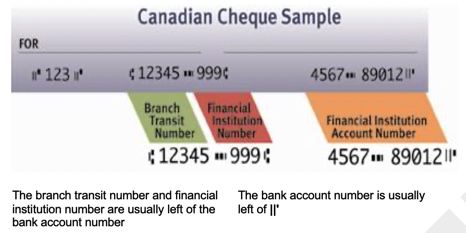 Tourism Operator Name (and Parent Company name if different)Business Number (as proof of operation)Business AddressBusiness Web Site URLBusiness Email AddressBusiness Telephone NumberRequested Amount of Funding (maximum of $1,000 pre-tax, supported by copies of receipts for the purchase of PPEs)Please attach a list of supporting receipts with pre-tax totalsBanking Information (complete form below)I understand that our operation must be in compliance with ‘A Framework for Reopening our Province’ and other relevant COVID-19 compliance measures___ Y       ___ N       Maintain a current operator listing (free) on www.brucegreysimcoe.com. Contact Allison Davies adavies@rto7.ca 705-888-8728 for assistance if requiredI do ____       I will ______ (check one)Maintain a current operator listing (free) on https://www.tourismpartners.com/en/home I do ____       I will ______ (check one)Sign up for the RTO7 E-Newsletter (funding updates, announcements, etc.). I do ____       I will ______ (check one)Display the ‘BruceGreySimcoe Always in Season’ Logo (JPG, EPS) with an active link to www.brucegreysimcoe.com and the Ontario Logo (PDF, EPS) on your website - this could be in a footer, or on a ‘Things to Do in the Area’ type page or a ‘Sponsors/Partners’ type pageI do ____       I will ______ (check one)At least one representative of the partners’ organization will complete the FREE online (45 mins) BruceGreySimcoe Service Excellence Training prior to March 31/21.  It is strongly recommended that at least one representative of the partners’ organization also complete the FREE online It’s Your Shift (Sexual Harassment & Violence) Training       I have already completed the BGS Service Excellence Training  ___ Y       ___ N but I will